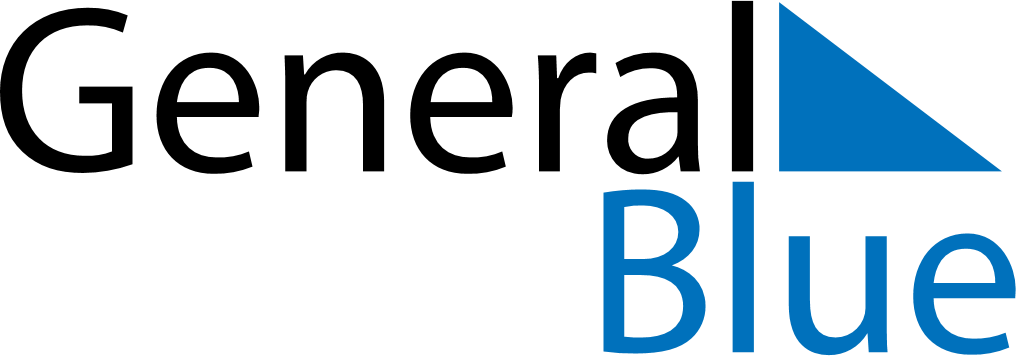 June 2024June 2024June 2024June 2024June 2024June 2024June 2024Tapuarava, Iles Tuamotu-Gambier, French PolynesiaTapuarava, Iles Tuamotu-Gambier, French PolynesiaTapuarava, Iles Tuamotu-Gambier, French PolynesiaTapuarava, Iles Tuamotu-Gambier, French PolynesiaTapuarava, Iles Tuamotu-Gambier, French PolynesiaTapuarava, Iles Tuamotu-Gambier, French PolynesiaTapuarava, Iles Tuamotu-Gambier, French PolynesiaSundayMondayMondayTuesdayWednesdayThursdayFridaySaturday1Sunrise: 5:31 AMSunset: 4:36 PMDaylight: 11 hours and 5 minutes.23345678Sunrise: 5:31 AMSunset: 4:36 PMDaylight: 11 hours and 4 minutes.Sunrise: 5:31 AMSunset: 4:36 PMDaylight: 11 hours and 4 minutes.Sunrise: 5:31 AMSunset: 4:36 PMDaylight: 11 hours and 4 minutes.Sunrise: 5:32 AMSunset: 4:36 PMDaylight: 11 hours and 4 minutes.Sunrise: 5:32 AMSunset: 4:36 PMDaylight: 11 hours and 3 minutes.Sunrise: 5:32 AMSunset: 4:36 PMDaylight: 11 hours and 3 minutes.Sunrise: 5:33 AMSunset: 4:36 PMDaylight: 11 hours and 3 minutes.Sunrise: 5:33 AMSunset: 4:36 PMDaylight: 11 hours and 2 minutes.910101112131415Sunrise: 5:33 AMSunset: 4:36 PMDaylight: 11 hours and 2 minutes.Sunrise: 5:34 AMSunset: 4:36 PMDaylight: 11 hours and 2 minutes.Sunrise: 5:34 AMSunset: 4:36 PMDaylight: 11 hours and 2 minutes.Sunrise: 5:34 AMSunset: 4:36 PMDaylight: 11 hours and 2 minutes.Sunrise: 5:34 AMSunset: 4:36 PMDaylight: 11 hours and 1 minute.Sunrise: 5:35 AMSunset: 4:36 PMDaylight: 11 hours and 1 minute.Sunrise: 5:35 AMSunset: 4:36 PMDaylight: 11 hours and 1 minute.Sunrise: 5:35 AMSunset: 4:37 PMDaylight: 11 hours and 1 minute.1617171819202122Sunrise: 5:35 AMSunset: 4:37 PMDaylight: 11 hours and 1 minute.Sunrise: 5:36 AMSunset: 4:37 PMDaylight: 11 hours and 1 minute.Sunrise: 5:36 AMSunset: 4:37 PMDaylight: 11 hours and 1 minute.Sunrise: 5:36 AMSunset: 4:37 PMDaylight: 11 hours and 1 minute.Sunrise: 5:36 AMSunset: 4:37 PMDaylight: 11 hours and 1 minute.Sunrise: 5:36 AMSunset: 4:38 PMDaylight: 11 hours and 1 minute.Sunrise: 5:37 AMSunset: 4:38 PMDaylight: 11 hours and 1 minute.Sunrise: 5:37 AMSunset: 4:38 PMDaylight: 11 hours and 1 minute.2324242526272829Sunrise: 5:37 AMSunset: 4:38 PMDaylight: 11 hours and 1 minute.Sunrise: 5:37 AMSunset: 4:38 PMDaylight: 11 hours and 1 minute.Sunrise: 5:37 AMSunset: 4:38 PMDaylight: 11 hours and 1 minute.Sunrise: 5:37 AMSunset: 4:39 PMDaylight: 11 hours and 1 minute.Sunrise: 5:38 AMSunset: 4:39 PMDaylight: 11 hours and 1 minute.Sunrise: 5:38 AMSunset: 4:39 PMDaylight: 11 hours and 1 minute.Sunrise: 5:38 AMSunset: 4:39 PMDaylight: 11 hours and 1 minute.Sunrise: 5:38 AMSunset: 4:40 PMDaylight: 11 hours and 1 minute.30Sunrise: 5:38 AMSunset: 4:40 PMDaylight: 11 hours and 2 minutes.